Here are the details for a new handwriting scheme that can be used at home:Thank you parents and Year 3 children for sharing home school learning with us. 
Keep reading our blog updates.Keep safe.TopicHere are some ideas for you to complete at home whilst you are self-isolating this week.  World War 2Here are some ideas for you to complete at home whilst you are self-isolating this week.  World War 2Here are some ideas for you to complete at home whilst you are self-isolating this week.  World War 2Literacy and CommunicationHistory and Art/ D&TGrammarTheme: World War 2- The Role of WomenUse the video and research about the role of women during WW2.https://www.bing.com/videos/search?q=role+of+women+in+ww2+video+for+kids&&view=detail&mid=24967782772FD0D6439224967782772FD0D64392&&FORM=VRDGAR&ru=%2Fvideos%2Fsearch%3Fq%3Drole%2520of%2520women%2520in%2520ww2%2520video%2520for%2520kids%26qs%3Dn%26form%3DQBVR%26sp%3D-1%26pq%3Drole%2520of%2520women%2520in%2520ww2%2520video%2520for%2520kids%26sc%3D0-35%26sk%3D%26cvid%3DA00714FC13554F21B98CD61AA17FDD32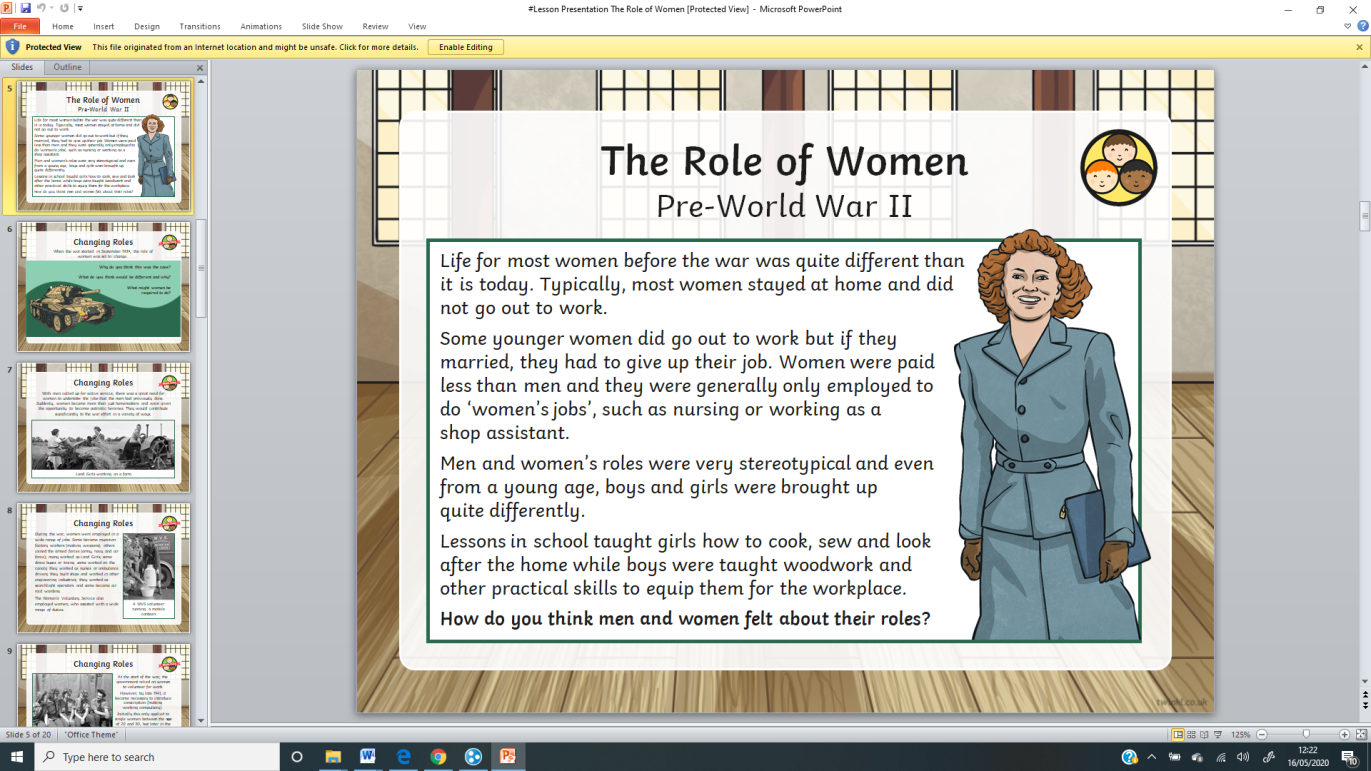 Create your own propaganda poster advertising jobs for women. 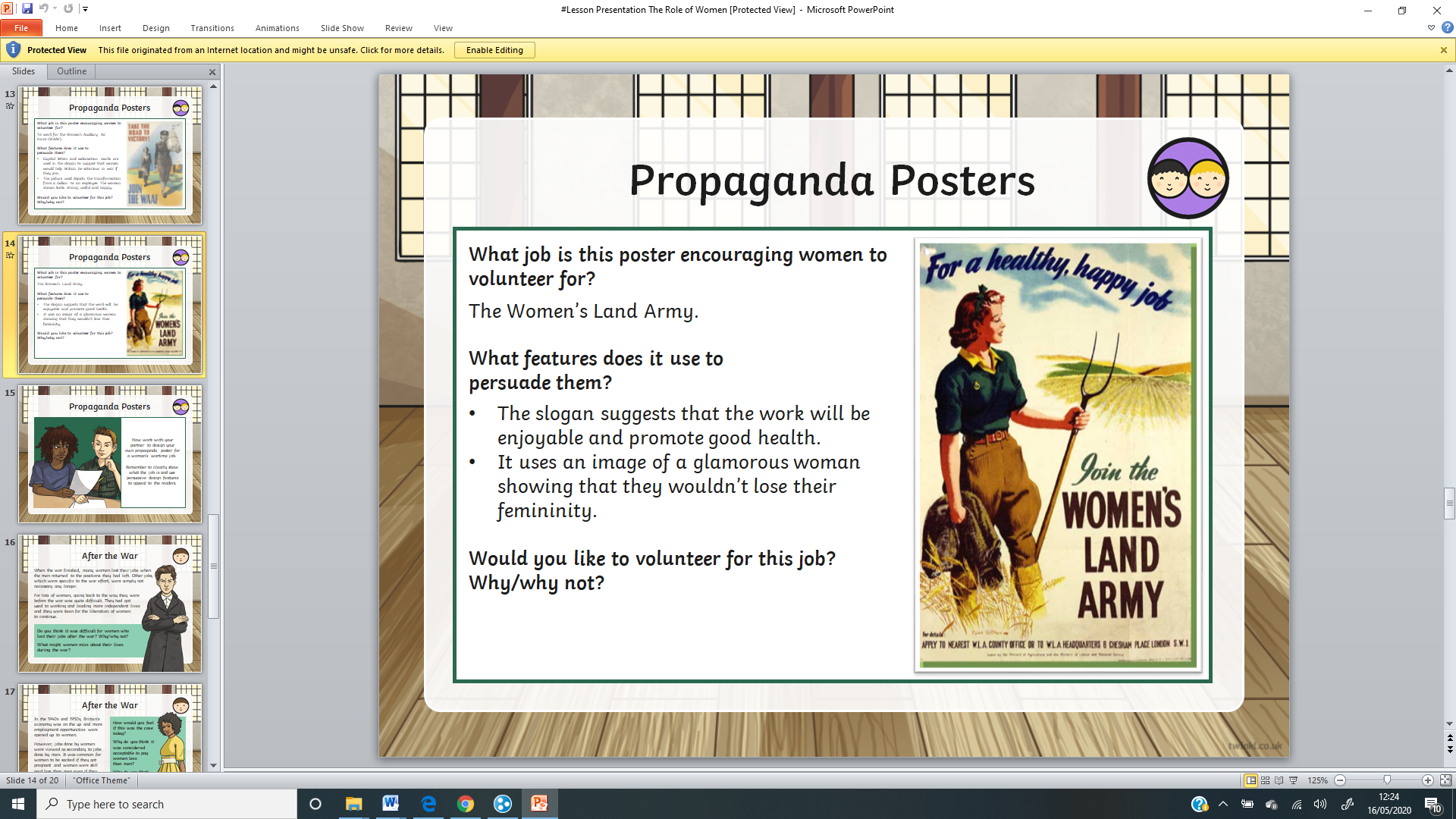 Theme: World War 2- The Role of WomenUse the video and research about the role of women during WW2.https://www.bing.com/videos/search?q=role+of+women+in+ww2+video+for+kids&&view=detail&mid=24967782772FD0D6439224967782772FD0D64392&&FORM=VRDGAR&ru=%2Fvideos%2Fsearch%3Fq%3Drole%2520of%2520women%2520in%2520ww2%2520video%2520for%2520kids%26qs%3Dn%26form%3DQBVR%26sp%3D-1%26pq%3Drole%2520of%2520women%2520in%2520ww2%2520video%2520for%2520kids%26sc%3D0-35%26sk%3D%26cvid%3DA00714FC13554F21B98CD61AA17FDD32Create your own propaganda poster advertising jobs for women. Theme: World War 2- The Role of WomenUse the video and research about the role of women during WW2.https://www.bing.com/videos/search?q=role+of+women+in+ww2+video+for+kids&&view=detail&mid=24967782772FD0D6439224967782772FD0D64392&&FORM=VRDGAR&ru=%2Fvideos%2Fsearch%3Fq%3Drole%2520of%2520women%2520in%2520ww2%2520video%2520for%2520kids%26qs%3Dn%26form%3DQBVR%26sp%3D-1%26pq%3Drole%2520of%2520women%2520in%2520ww2%2520video%2520for%2520kids%26sc%3D0-35%26sk%3D%26cvid%3DA00714FC13554F21B98CD61AA17FDD32Create your own propaganda poster advertising jobs for women. Literacy and CommunicationHistory and Art/ D&TGrammarhttps://www.bbc.co.uk/bitesize/topics/zhrrd2phttps://www.bbc.co.uk/bitesize/topics/zvwwxnb/articles/zx9ydxsPlease start to use the bitesize link to practice your spellings, punctuation and grammar. This week, focus on how to use an apostrophe in possession. https://www.bbc.co.uk/bitesize/topics/zhrrd2phttps://www.bbc.co.uk/bitesize/topics/zvwwxnb/articles/zx9ydxsPlease start to use the bitesize link to practice your spellings, punctuation and grammar. This week, focus on how to use an apostrophe in possession. https://www.bbc.co.uk/bitesize/topics/zhrrd2phttps://www.bbc.co.uk/bitesize/topics/zvwwxnb/articles/zx9ydxsPlease start to use the bitesize link to practice your spellings, punctuation and grammar. This week, focus on how to use an apostrophe in possession. Science and the outside environmentOur topic is Light. Find out how you shadows and how they’re created. https://www.bbc.co.uk/bitesize/clips/z87jmp3Use the video to help you create a puppet that has transparent, translucent and opaque materials used.  Use the guidance to help you plan. Our topic is Light. Find out how you shadows and how they’re created. https://www.bbc.co.uk/bitesize/clips/z87jmp3Use the video to help you create a puppet that has transparent, translucent and opaque materials used.  Use the guidance to help you plan. Our topic is Light. Find out how you shadows and how they’re created. https://www.bbc.co.uk/bitesize/clips/z87jmp3Use the video to help you create a puppet that has transparent, translucent and opaque materials used.  Use the guidance to help you plan. 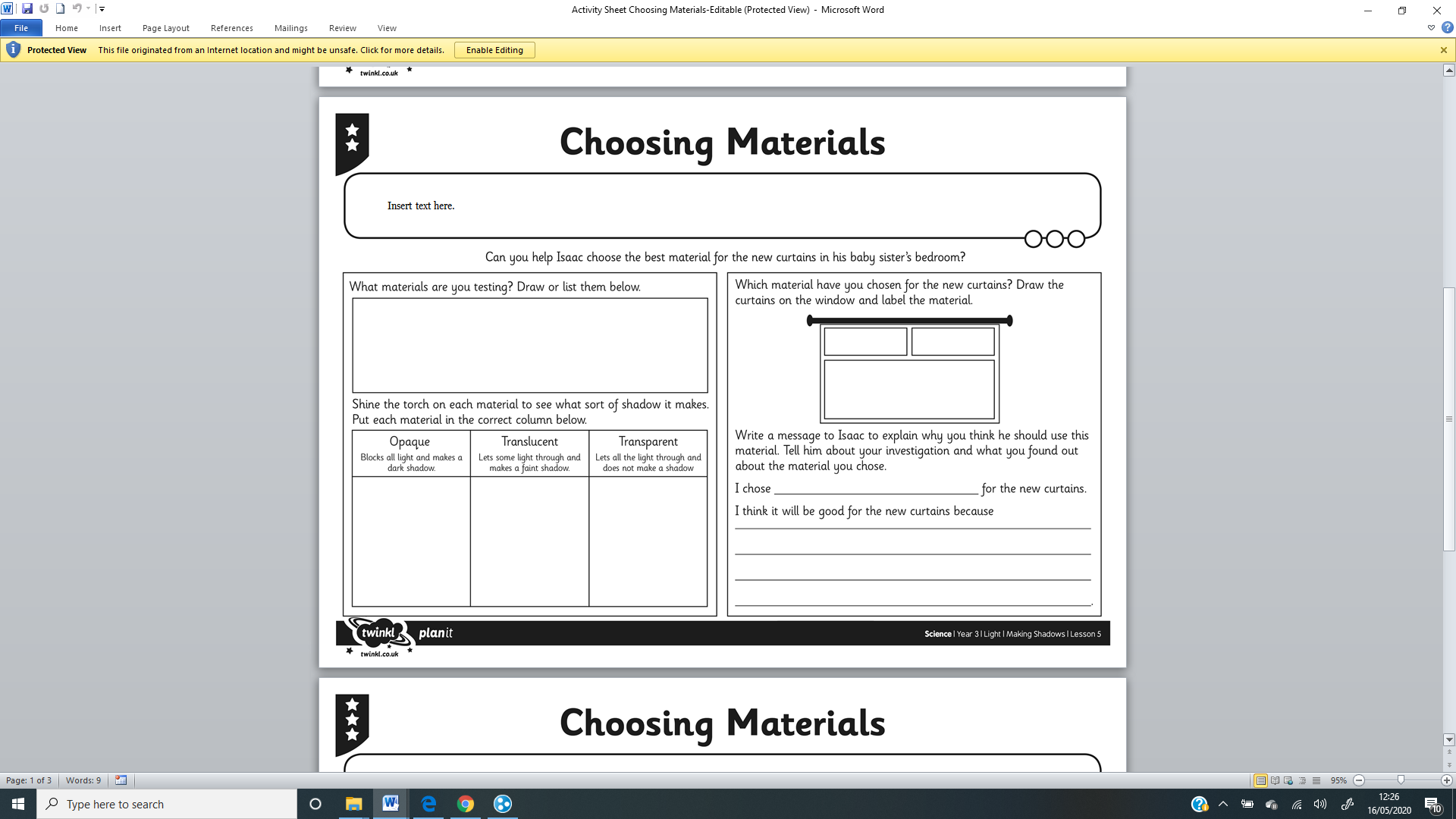 Maths and Problem SolvingEach lesson listed below has  a teacher led video clip on https://whiterosemaths.com/homelearning/year-3/  (ignore the date on the link)Watch video links (watch one at a time)Complete worksheets (see blog attachments)Lesson 1 - Right angles in shapesLesson 2 - Compare anglesLesson 3 - Horizontal and verticalLesson 4 - Parallel & perpendicular linesEach lesson listed below has  a teacher led video clip on https://whiterosemaths.com/homelearning/year-3/  (ignore the date on the link)Watch video links (watch one at a time)Complete worksheets (see blog attachments)Lesson 1 - Right angles in shapesLesson 2 - Compare anglesLesson 3 - Horizontal and verticalLesson 4 - Parallel & perpendicular linesEach lesson listed below has  a teacher led video clip on https://whiterosemaths.com/homelearning/year-3/  (ignore the date on the link)Watch video links (watch one at a time)Complete worksheets (see blog attachments)Lesson 1 - Right angles in shapesLesson 2 - Compare anglesLesson 3 - Horizontal and verticalLesson 4 - Parallel & perpendicular linesReligious Education Tuesday 7th July RE lesson on Zoom (worksheet attached to complete after the lesson)Additional RE – Judaism –how does the beliefs of a Jew differ/ or is the same as your own beliefshttps://www.bbc.co.uk/bitesize/topics/znwhfg8Make a Hannukah card. Share it with us on Seesaw.A Christian has a special book called the Bible, what items are special to a person who is a Jew?Tuesday 7th July RE lesson on Zoom (worksheet attached to complete after the lesson)Additional RE – Judaism –how does the beliefs of a Jew differ/ or is the same as your own beliefshttps://www.bbc.co.uk/bitesize/topics/znwhfg8Make a Hannukah card. Share it with us on Seesaw.A Christian has a special book called the Bible, what items are special to a person who is a Jew?Tuesday 7th July RE lesson on Zoom (worksheet attached to complete after the lesson)Additional RE – Judaism –how does the beliefs of a Jew differ/ or is the same as your own beliefshttps://www.bbc.co.uk/bitesize/topics/znwhfg8Make a Hannukah card. Share it with us on Seesaw.A Christian has a special book called the Bible, what items are special to a person who is a Jew?Physical Educationhttps://www.bbc.co.uk/teach/class-clips-video/physical-education-ks1-ks2-lets-get-active/z72yjhvHow about smile and do a mile! (run, jog or walk)Active Tameside are doing PE lessons online check out their websitehttps://www.activetameside.com/bhangra-dance-pe-dance-lesson-with-lianne/We have enjoyed seeing all the children sending in The Tour of Tameside photos, dribbling, running and walking.Keep up your exerciseWe have enjoyed seeing all the children sending in The Tour of Tameside photos, dribbling, running and walking.Keep up your exerciseReadingDaily read in a variety of ways:Continue with Tom Palmer,The Spitfire Fund. Here are links to the rest of the chapters https://www.rafmuseum.org.uk/london/schools/resources.aspxRead and answer bug club questions- we will move children on to higher level books once they have shown good understandingListen to audiobooks onlineHave you shared a story with your sibling or video yourself reading a story and say it with a friend (remember your e-safety and make sure an adult knows that you are sharing videos)Daily read in a variety of ways:Continue with Tom Palmer,The Spitfire Fund. Here are links to the rest of the chapters https://www.rafmuseum.org.uk/london/schools/resources.aspxRead and answer bug club questions- we will move children on to higher level books once they have shown good understandingListen to audiobooks onlineHave you shared a story with your sibling or video yourself reading a story and say it with a friend (remember your e-safety and make sure an adult knows that you are sharing videos)Write a review of The Spitfire Maybe you could send it off to Tom Palmer, I sure he would appreciate it.Write a review of The Spitfire Maybe you could send it off to Tom Palmer, I sure he would appreciate it.Times tables Timestables rockstars, keep it upMymaths and education city – well done Year 3 for completing the games online.If you’re at the stage for a test- use this link to help test your knowledge.http://www.timestables.me.uk/Timestables rockstars, keep it upMymaths and education city – well done Year 3 for completing the games online.If you’re at the stage for a test- use this link to help test your knowledge.http://www.timestables.me.uk/Timestables rockstars, keep it upMymaths and education city – well done Year 3 for completing the games online.If you’re at the stage for a test- use this link to help test your knowledge.http://www.timestables.me.uk/Timestables rockstars, keep it upMymaths and education city – well done Year 3 for completing the games online.If you’re at the stage for a test- use this link to help test your knowledge.http://www.timestables.me.uk/Spanish https://classroom.thenational.academy/subjects-by-year/year-3/subjects/foundation  scroll down until you see Spanish-there are several lessons on here, children should be able to watch and learn independently.Or Use this website to learn about the Spanish vocabulary on classroom objectshttps://www.spanishkidstuff.com/worksheets/school-classroom-objects.htmlhttps://classroom.thenational.academy/subjects-by-year/year-3/subjects/foundation  scroll down until you see Spanish-there are several lessons on here, children should be able to watch and learn independently.Or Use this website to learn about the Spanish vocabulary on classroom objectshttps://www.spanishkidstuff.com/worksheets/school-classroom-objects.htmlhttps://classroom.thenational.academy/subjects-by-year/year-3/subjects/foundation  scroll down until you see Spanish-there are several lessons on here, children should be able to watch and learn independently.Or Use this website to learn about the Spanish vocabulary on classroom objectshttps://www.spanishkidstuff.com/worksheets/school-classroom-objects.htmlhttps://classroom.thenational.academy/subjects-by-year/year-3/subjects/foundation  scroll down until you see Spanish-there are several lessons on here, children should be able to watch and learn independently.Or Use this website to learn about the Spanish vocabulary on classroom objectshttps://www.spanishkidstuff.com/worksheets/school-classroom-objects.htmlHome-School AccountUser name:jk5800Account Password:homeTablet EditionUser name:jk5800Swipe code:A capital 'L' shape starting at top leftA capital 'L' shape starting at top leftA capital 'L' shape starting at top left